О назначении должностного лица, ответственного за осуществление личного приема граждан по вопросам защиты прав потребителей Во исполнение Постановления Правительства Российской Федерации от 07 февраля 1992 года № 2300-1 «О  защите прав потребителей» назначить должностным лицом, ответственным за осуществление личного приема граждан по вопросам защиты прав потребителей Абдрахманова Рафиса Галинуровича  – Главу сельского поселения   Ковардинский  сельсовет Муниципального района Гафурийский район РБ.Глава сельского поселенияКовардинский сельсовет                                                   Абдрахманов Р.Г.БАШҠОРТОСТАН РЕСПУБЛИКАҺЫFАФУРИ РАЙОНЫ МУНИЦИПАЛЬ РАЙОНЫҠАУАРҘЫ АУЫЛ СОВЕТЫАУЫЛ БИЛӘМӘҺЕХАКИМИТЕ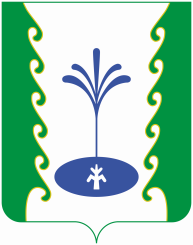 РЕСПУБЛИКА БАШКОРТОСТАНАДМИНИСТРАЦИЯСЕЛЬСКОГО ПОСЕЛЕНИЯ КОВАРДИНСКИЙ СЕЛЬСОВЕТМУНИЦИПАЛЬНОГО РАЙОНАГАФУРИЙСКИЙ РАЙОН453062, Fафури районы, 
Ҡауарҙы ауылы, Зәки Вәлиди урамы, 34
Тел.8(34740) 2-55-65453062, Гафурийский район,
с. Коварды, ул. Заки-Валиди 34
Тел. 8(34740)2-55-65АРАРРАСПОРЯЖЕНИЕ«15» июнь 2020 й.№ 23«15» июня 2020г.